Publicado en España el 22/12/2022 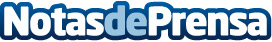 Damco Trading Services celebra su 28º aniversario e impulsa nuevos proyectosLa compañía ha firmado acuerdos de colaboración para ser el proveedor de material de protección y EPI´s en regiones como Albacete, Aragón, Madrid y Canarias, y la Asociación Laudio GroupDatos de contacto:Eduardo946026786Nota de prensa publicada en: https://www.notasdeprensa.es/damco-trading-services-celebra-su-28 Categorias: Nacional Medicina Madrid Recursos humanos http://www.notasdeprensa.es